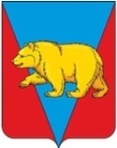 Долгомостовский  сельский Совет депутатовАбанского района Красноярского краяРЕШЕНИЕот 08.11.2022                                                                                            №29-91РО внесении изменений в Решение Долгомостовского сельского Совета депутатов Абанского района Красноярского края от 19.11.2019 № 47-104Р «О земельном налоге»В соответствии с пунктом 1 статьи 394 Налогового кодекса Российской Федерации, Устава Долгомостовского сельсовета Абанского района Красноярского края Долгомостовский сельский Совет депутатов решил:1. Внести в решение Долгомостовского сельского Совета депутатов Абанского района Красноярского края от 19.11.2019 № 47-104Р «О земельном налоге» следующие изменения:1.1. абзац 1 пункта 2.1 изложить в следующей редакции:«отнесенных к землям сельскохозяйственного назначения или к землям в составе зон сельскохозяйственного использования в населенных пунктах и используемых для сельскохозяйственного производства»;1.2. пункт 2.3. утрачивает свою силу с 01.01.2023 года.2. Опубликовать решение в газете «Ведомости Долгомостовского сельсовета» и на официальном сайте муниципального образования https://dolgomost-adm.ru/.3. Настоящее Решение вступает в силу с 1 января 2023 года, но не ранее чем по истечении одного месяца со дня его официального опубликования в газете «Ведомости Долгомостовского сельсовета».Председатель ДолгомостовскогоСельского Совета депутатов                                                              Е.А.Кувеко Глава Долгомостовского сельсовета                                           Л.Д.Попова